Art – Make Medals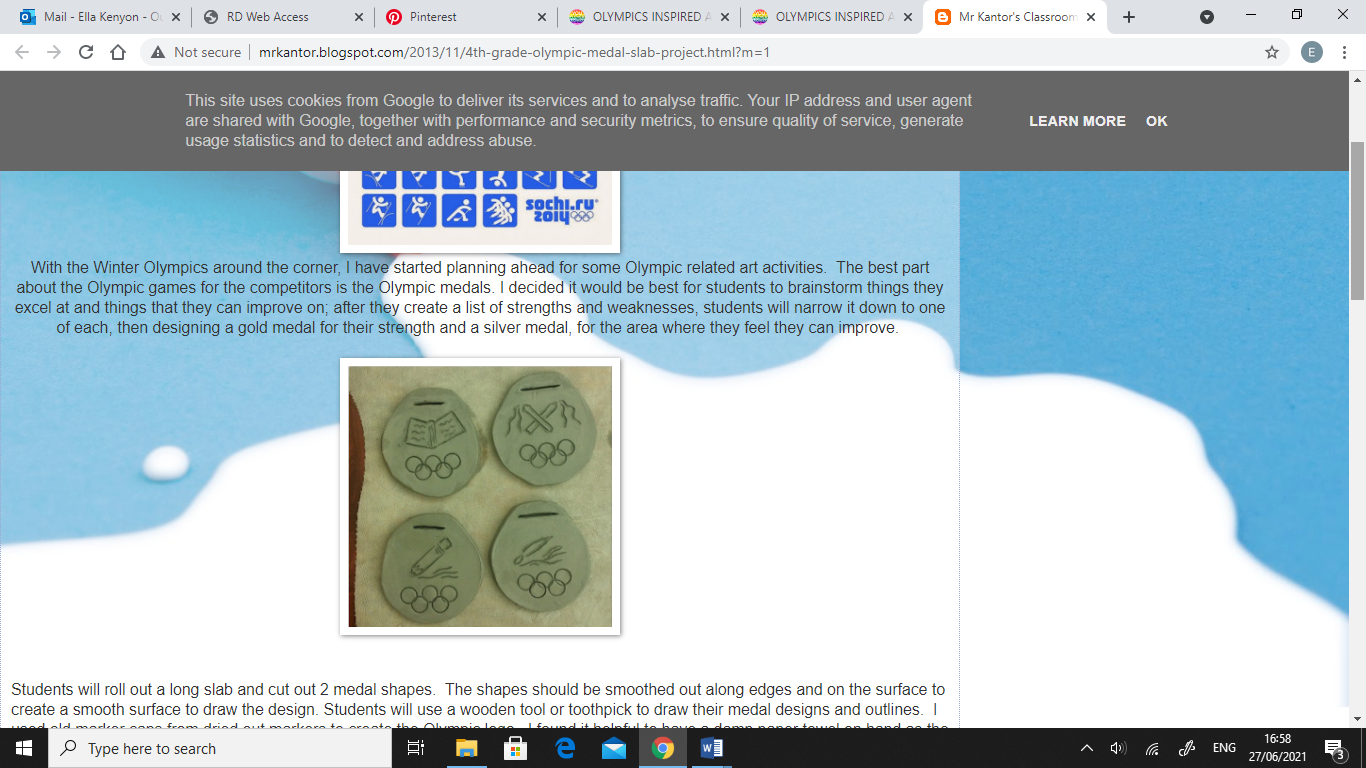 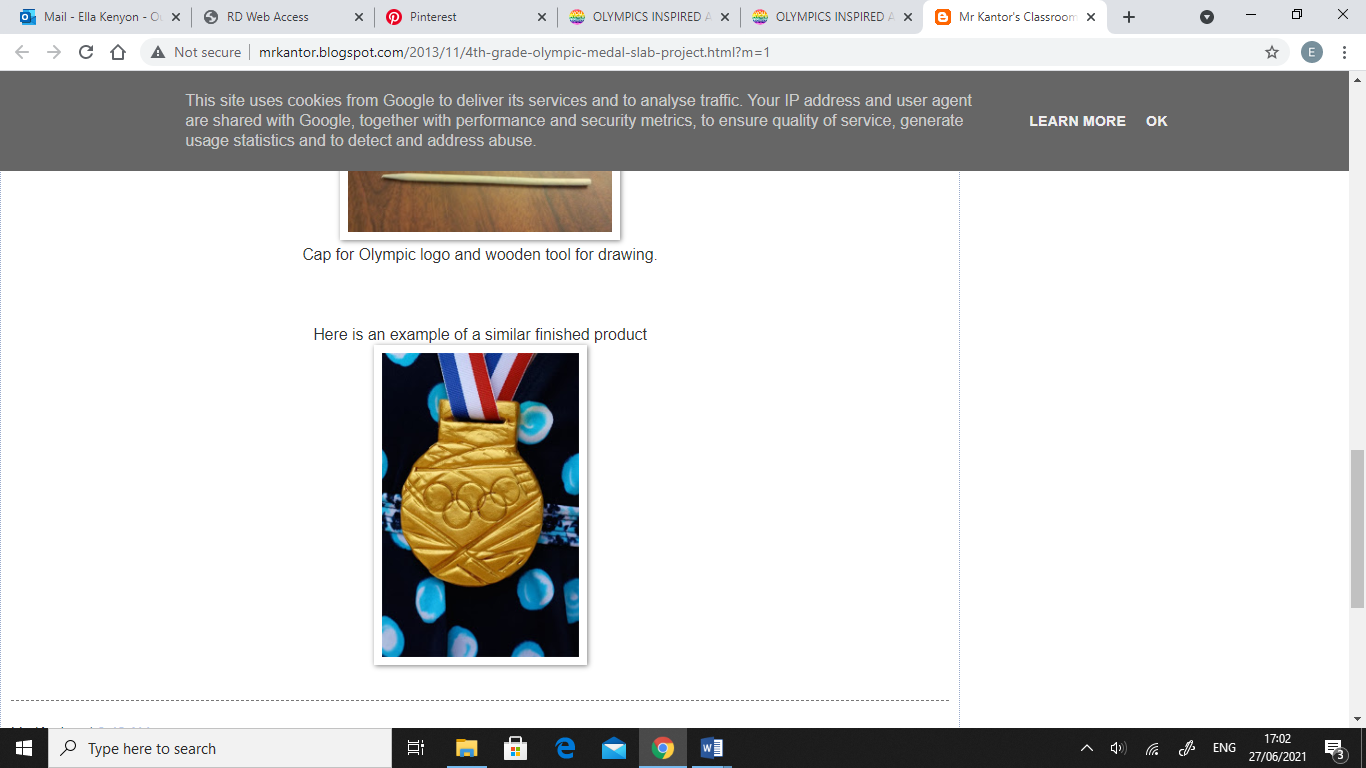 